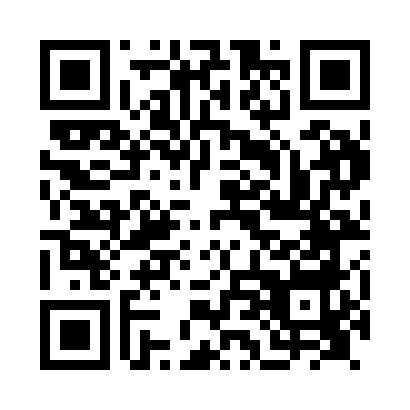 Ramadan times for Ardo, Aberdeenshire, UKMon 11 Mar 2024 - Wed 10 Apr 2024High Latitude Method: Angle Based RulePrayer Calculation Method: Islamic Society of North AmericaAsar Calculation Method: HanafiPrayer times provided by https://www.salahtimes.comDateDayFajrSuhurSunriseDhuhrAsrIftarMaghribIsha11Mon4:494:496:3412:184:016:046:047:5012Tue4:464:466:3112:184:036:066:067:5213Wed4:434:436:2912:184:056:086:087:5414Thu4:404:406:2612:184:066:116:117:5715Fri4:374:376:2312:174:086:136:137:5916Sat4:344:346:2012:174:106:156:158:0217Sun4:314:316:1812:174:126:176:178:0418Mon4:284:286:1512:174:136:196:198:0619Tue4:254:256:1212:164:156:216:218:0920Wed4:224:226:1012:164:176:246:248:1121Thu4:194:196:0712:164:196:266:268:1422Fri4:164:166:0412:154:206:286:288:1623Sat4:134:136:0112:154:226:306:308:1924Sun4:094:095:5912:154:246:326:328:2225Mon4:064:065:5612:144:256:346:348:2426Tue4:034:035:5312:144:276:366:368:2727Wed4:004:005:5012:144:296:396:398:2928Thu3:573:575:4812:144:306:416:418:3229Fri3:533:535:4512:134:326:436:438:3530Sat3:503:505:4212:134:336:456:458:3831Sun4:474:476:391:135:357:477:479:401Mon4:434:436:371:125:377:497:499:432Tue4:404:406:341:125:387:517:519:463Wed4:364:366:311:125:407:537:539:494Thu4:334:336:291:115:417:567:569:525Fri4:294:296:261:115:437:587:589:556Sat4:264:266:231:115:448:008:009:587Sun4:224:226:201:115:468:028:0210:018Mon4:194:196:181:105:478:048:0410:049Tue4:154:156:151:105:498:068:0610:0710Wed4:114:116:121:105:508:088:0810:10